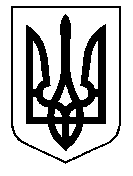 ТАЛЬНІВСЬКА РАЙОННА РАДАЧеркаської областіР  І  Ш  Е  Н  Н  Я10.11.2016                                                                                         № 10-16/VІІПро затвердження технічної документації з нормативної грошової оцінки 2-ох земельних ділянок загальною площею – 43,0975 га, що надані в оренду гр. Руденку Р.В., для ведення фермерського господарства, які розташовані в адмінмежах Мошурівської сільської ради, за межами населеного пунктуВідповідно до статті 10 Земельного кодексу України та пункту 21 частини 1 статті 43, статті 59 Закону України «Про місцеве самоврядування в Україні», статті 23 Закону України «Про оцінку земель», Порядку нормативної грошової оцінки земель сільськогосподарського призначення та населених пунктів, затвердженого наказом Держкомзему України, Міністерства аграрної політики України, Міністерства будівництва, архітектури та житлово-комунального господарства України, Української академії  аграрних наук від 27.01.2006 № 18/15/21/11, зареєстровано в Міністерстві юстиції України 05.04.2006 за № 388/12262, розглянувши клопотання гр. Руденка Р.В., та технічну документацію з нормативної грошової оцінки 2-ох земельних ділянок загальною площею – 43,0975 га, розроблену ДП «Черкаський науково-дослідний та проектний інститут землеустрою», враховуючи позитивний висновок державної експертизи землевпорядної документації від 20.09.2016 року № 1881-16 та постійної комісії районної ради з питань агропромислового розвитку та природних ресурсів, районна рада  ВИРІШИЛА:          1. Затвердити технічну документацію з нормативної грошової оцінки 2-ох земельних ділянок загальною площею – 43,0975 га, що надані в оренду  гр. Руденку Руслану Валентиновичу, для ведення фермерського господарства, які розташовані: Черкаська область, Тальнівський район, адміністративні межі Мошурівської сільської ради (за межами населеного пункту).Взяти до відома, що:2.1. Вартість земельних ділянок загальною площею – 43,0975 га (рілля) з урахуванням коефіцієнта індексації 4,796 на дату оцінки 04 серпня 2016 року становить 1 868 143,57 грн. (один мільйон вісімсот шістдесят вісім тисяч сто сорок три гривні 57 копійок), в тому числі:ділянка № 1 площею – 17,5639 га  – 761 948,29 грн. (сімсот шістдесят одна тисяча дев’ятсот сорок вісім гривень 29 копійок);ділянка № 2 площею – 25,5336 га  – 1 106 195,28 грн. (один мільйон сто шість тисяч сто дев’яносто п’ять гривень 28 копійок).2.2.   Кадастрові номера земельних ділянок:           ділянка №	1 - 7124087000:01:001:2169;             ділянка №	 2 - 7124087000:01:001:2171.                      2.3. Технічна документація з нормативної грошової оцінки земельних ділянок зберігається у Відділі Держгеокадастру у Тальнівському районі.        3. Контроль за виконанням рішення покласти на постійну комісію районної ради з питань агропромислового розвитку та природних ресурсів.Голова районної ради                                                                            В. Любомська